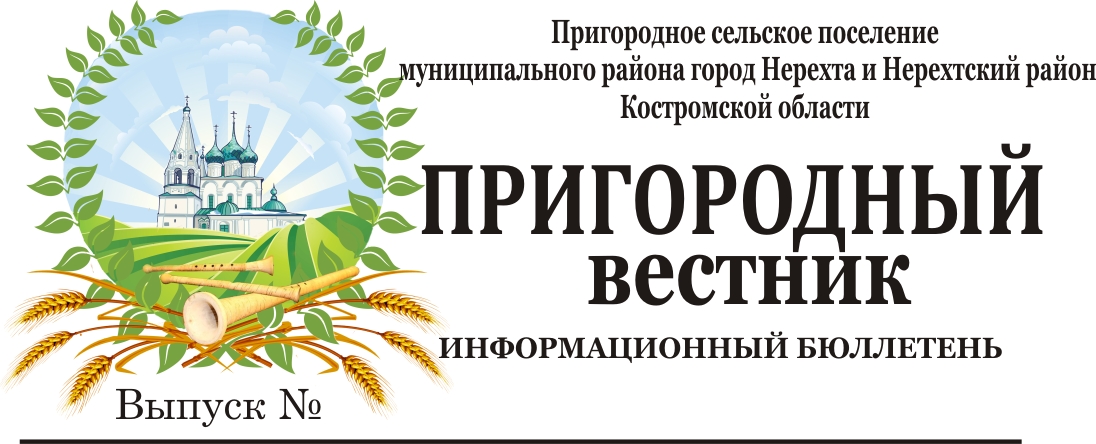 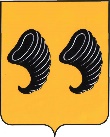 Костромская областьАдминистрация Пригородного сельского поселениямуниципального района город Нерехта и Нерехтский районКостромской областиПОСТАНОВЛЕНИЕот 27 апреля  2022  года                   №  54В соответствии  с Федеральным законом от 31.07.2020 г. № 248-ФЗ «О государственном контроле (надзоре) и муниципальном контроле в Российской Федерации», руководствуясь Уставом Пригородного сельского поселения, в целях приведения в соответствии с действующим законодательством нормативных правовых актов, ПОСТАНОВЛЯЮ:Отменить постановление администрации Пригородного сельского поселения муниципального района город Нерехта и Нерехтский район Костромской области от 26 июля 2021 года № 126 «Об утверждении  Перечня видов муниципального контроля Пригородного сельского поселения муниципального района город Нерехта и Нерехтский район Костромской области и органов местного самоуправления, уполномоченных на их осуществление». Данное постановление вступает в силу с момента  его подписания.Глава администрацииПригородного сельского поселения                                                  А. Ю. МалковКостромская областьАдминистрация Пригородного сельского поселениямуниципального района город Нерехта и Нерехтский районКостромской областиПОСТАНОВЛЕНИЕот     27 апреля   2022 года              №  59Об отчете об исполнении бюджета муниципального образования Пригородное сельское поселение за  1 квартал 2022 годаВ целях исполнения статьи 264.2 Бюджетного кодекса Российской Федерации,Администрация Пригородного сельского поселения муниципального района город Нерехта и Нерехтский район ПОСТАНОВЛЯЕТ: 1. Утвердить прилагаемый отчет об исполнении бюджета муниципального образования Пригородное сельское поселение за 1 квартал 2022 года. (Приложение № 1) 2. Администрации Пригородного сельского поселения муниципального района город Нерехта и Нерехтский район направить утвержденный отчет об исполнении бюджета муниципального образования Пригородное сельское поселение за 1 квартал 2022  года в Совет депутатов  Пригородного сельского поселения.3. Настоящее постановление вступает в силу со дня его официального опубликования(обнародования).Глава  Пригородного сельскогопоселения                                                                                  А. Ю. МалковОб отмене постановления от 26.07.2021 г. № 126 «Об утверждении  Перечня видов муниципального контроля Пригородного сельского поселения муниципального района город Нерехта и Нерехтский район Костромской области и органов местного самоуправления, уполномоченных на их осуществление»